КУРСКАЯ ОБЛАСТЬЗАКОНО СИСТЕМЕ МЕР ПРАВОВОЙ И СОЦИАЛЬНОЙ ЗАЩИТЫ ДОБРОВОЛЬНЫХПОЖАРНЫХ И РАБОТНИКОВ ДОБРОВОЛЬНОЙ ПОЖАРНОЙ ОХРАНЫ,ФОРМАХ ГОСУДАРСТВЕННОЙ ПОДДЕРЖКИ ОБЩЕСТВЕННЫХОБЪЕДИНЕНИЙ ПОЖАРНОЙ ОХРАНЫ НА ТЕРРИТОРИИ КУРСКОЙ ОБЛАСТИПринятКурской областной Думой18 августа 2011 годаНастоящий Закон определяет систему мер правовой и социальной защиты добровольных пожарных и работников добровольной пожарной охраны, а также формы государственной поддержки органами государственной власти Курской области (далее - государственная поддержка) общественных объединений пожарной охраны на территории Курской области.(в ред. Закона Курской области от 26.09.2017 N 46-ЗКО)Статья 1. Формы государственной поддержки общественных объединений пожарной охраныОрганы государственной власти Курской области оказывают государственную поддержку общественным объединениям пожарной охраны в следующих формах:1) финансовая, имущественная, информационная, консультационная поддержка, а также поддержка в области подготовки, переподготовки и повышения квалификации работников добровольной пожарной охраны и добровольных пожарных;2) предоставление общественным объединениям пожарной охраны льгот по уплате налогов и сборов в соответствии с законодательством о налогах и сборах;3) размещение у общественных объединений пожарной охраны заказов на поставки товаров, выполнение работ, оказание услуг для государственных нужд в порядке, предусмотренном Федеральным законом от 5 апреля 2013 года N 44-ФЗ "О контрактной системе в сфере закупок товаров, работ, услуг для обеспечения государственных и муниципальных нужд".(в ред. Закона Курской области от 26.09.2017 N 46-ЗКО)Статья 2. Полномочия органов государственной власти Курской области по решению вопросов государственной поддержки общественных объединений пожарной охраны1. К полномочиям Курской областной Думы по решению вопросов государственной поддержки общественных объединений пожарной охраны относятся:1) принятие в соответствии с законодательством Российской Федерации законов Курской области в сфере государственной поддержки общественных объединений пожарной охраны;2) установление общественным объединениям пожарной охраны льгот по оплате налогов и сборов в соответствии с законодательством о налогах и сборах;3) осуществление контроля за соблюдением и исполнением законов Курской области, регулирующих вопросы государственной поддержки общественных объединений пожарной охраны;(в ред. Закона Курской области от 11.10.2022 N 96-ЗКО)4) осуществление иных полномочий в соответствии с законодательством Российской Федерации и законодательством Курской области.2. К полномочиям Правительства Курской области по решению вопросов государственной поддержки общественных объединений пожарной охраны относятся:(в ред. Закона Курской области от 11.10.2022 N 96-ЗКО)1) участие в осуществлении государственной политики в области государственной поддержки общественных объединений пожарной охраны;2) разработка и реализация региональных и межмуниципальных программ государственной поддержки общественных объединений пожарной охраны с учетом социально-экономических, экологических, культурных и других особенностей;3) финансирование научно-исследовательских и опытно-конструкторских работ по проблемам деятельности и развития общественных объединений пожарной охраны за счет бюджетных ассигнований областного бюджета на государственную поддержку общественных объединений пожарной охраны;4) содействие развитию межрегионального сотрудничества общественных объединений пожарной охраны;5) пропаганда и популяризация деятельности общественных объединений пожарной охраны за счет бюджетных ассигнований областного бюджета на соответствующий финансовый год;6) содействие муниципальным программам поддержки общественных объединений пожарной охраны;7) анализ финансовых, экономических, социальных и иных показателей деятельности общественных объединений пожарной охраны, оценка эффективности мер, направленных на развитие общественных объединений пожарной охраны в Курской области, прогноз их дальнейшего развития;8) методическое обеспечение органов местного самоуправления и оказание им содействия в разработке и реализации мер по экономической поддержке общественных объединений пожарной охраны на территориях муниципальных образований в Курской области;9) оказание финансовой, имущественной, информационной, консультационной поддержки, а также поддержки в области подготовки, переподготовки и повышения квалификации работников добровольной пожарной охраны и добровольных пожарных в порядке, определенном законодательством Российской Федерации и законодательством Курской области;10) осуществление контроля за целевым и рациональным использованием бюджетных средств, представляемых общественным объединениям пожарной охраны в соответствии с законодательством Курской области;11) осуществление иных полномочий в соответствии с законодательством Российской Федерации и законодательством Курской области.Статья 3. Утратила силу. - Закон Курской области от 26.09.2017 N 46-ЗКО.Статья 4. Финансовая поддержка общественных объединений пожарной охраны1. Оказание финансовой поддержки общественным объединениям пожарной охраны осуществляется путем предоставления им субсидий за счет бюджетных ассигнований областного бюджета, предусмотренных на указанные цели областным бюджетом на соответствующий финансовый год.2. Порядок определения объема и предоставления указанных в части 1 настоящей статьи субсидий, в том числе порядок проведения конкурса, порядок формирования и состав конкурсной комиссии, в которую включаются представители Курской областной Думы и Правительства Курской области, устанавливается Правительством Курской области.(в ред. Закона Курской области от 11.10.2022 N 96-ЗКО)Статья 5. Имущественная поддержка общественных объединений добровольной пожарной охраны1. Оказание имущественной поддержки общественным объединениям пожарной охраны осуществляется путем передачи во владение и (или) в пользование на безвозмездной основе общественным объединениям пожарной охраны на долгосрочной основе зданий, сооружений, служебных помещений, оборудованных средствами связи, автотранспортных средств, оргтехники и иного имущества, необходимого для достижения уставных целей общественных объединений пожарной охраны, которое должно использоваться только по целевому назначению.2. Правительством Курской области утверждается перечень государственного имущества Курской области, свободного от прав третьих лиц, за исключением имущественных прав некоммерческих организаций (далее - Перечень имущества), которое в соответствии с законодательством Российской Федерации может быть использовано только в целях предоставления его во владение и (или) в пользование на долгосрочной основе общественным объединениям пожарной охраны.(в ред. Закона Курской области от 11.10.2022 N 96-ЗКО)3. Перечень имущества подлежит обязательному опубликованию в средствах массовой информации, а также размещению в информационно-телекоммуникационной сети "Интернет" на официальном сайте Правительства Курской области.(в ред. Закона Курской области от 11.10.2022 N 96-ЗКО)4. В соответствии с законодательством Российской Федерации государственное имущество Курской области, включенное в Перечень имущества, не подлежит отчуждению в частную собственность.5. В соответствии с законодательством Российской Федерации запрещаются продажа переданного общественным объединениям пожарной охраны государственного имущества Курской области, переуступка прав пользования им, передача прав пользования им в залог и внесение прав пользования таким имуществом в уставный капитал любых других субъектов хозяйственной деятельности.6. Порядок формирования, ведения, обязательного опубликования Перечня имущества, а также порядок и условия предоставления во владение и (или) в пользование включенного в него государственного имущества Курской области устанавливаются Правительством Курской области.(в ред. Закона Курской области от 11.10.2022 N 96-ЗКО)Статья 6. Информационная и консультационная поддержка общественных объединений пожарной охраны1. Оказание информационной поддержки общественным объединениям пожарной охраны осуществляется органами государственной власти Курской области путем создания областных информационных систем и информационно-телекоммуникационных сетей и обеспечения их функционирования в целях реализации государственной политики в области поддержки общественных объединений пожарной охраны.Информация общественных объединений пожарной охраны, направленная на обеспечение безопасности населения по вопросам пожарной безопасности, размещается в областных государственных средствах массовой информации в порядке, установленном Правительством Курской области.(абзац введен Законом Курской области от 22.06.2012 N 75-ЗКО; в ред. Закона Курской области от 11.10.2022 N 96-ЗКО)2. В целях консультационной поддержки общественных объединений пожарной охраны Правительство Курской области организует методическую работу с руководителями общественных объединений пожарной охраны, в том числе осуществляет проведение обучающих тематических семинаров и научно-практических конференций по вопросам взаимодействия с органами государственной власти Курской области.(в ред. Закона Курской области от 11.10.2022 N 96-ЗКО)Статья 7. Государственная поддержка в области подготовки, переподготовки и повышения квалификации работников добровольной пожарной охраны и добровольных пожарныхГосударственная поддержка в области подготовки, переподготовки и повышения квалификации работников добровольной пожарной охраны и добровольных пожарных осуществляется в порядке, определенном Правительством Курской области.(в ред. Закона Курской области от 11.10.2022 N 96-ЗКО)Статья 8. Меры правовой и социальной защиты добровольных пожарных и работников добровольной пожарной охраны(в ред. Закона Курской области от 26.09.2017 N 46-ЗКО)1. Органы государственной власти Курской области, привлекающие добровольных пожарных к участию в тушении пожаров, проведении аварийно-спасательных работ, спасению людей и имущества при пожарах и оказанию первой помощи пострадавшим, в порядке оказания поддержки за счет бюджетных ассигнований, предусмотренных областным бюджетом на очередной финансовый год на содержание указанных органов, осуществляют личное страхование добровольных пожарных подразделений добровольной пожарной охраны на период исполнения ими обязанностей добровольного пожарного.(в ред. Закона Курской области от 26.09.2017 N 46-ЗКО)Порядок финансирования осуществления личного страхования добровольных пожарных территориальных подразделений добровольной пожарной охраны на период исполнения ими обязанностей добровольного пожарного устанавливается Правительством Курской области.(абзац введен Законом Курской области от 22.06.2012 N 75-ЗКО; в ред. Закона Курской области от 11.10.2022 N 96-ЗКО)2. Добровольные пожарные в случае признания их негодными к исполнению обязанностей вследствие увечья (ранения, травмы, контузии) либо заболевания, полученного ими при исполнении обязанностей, имеют право на выплату за счет средств областного бюджета единовременного пособия в размере 1000000 рублей, установленных на день выплаты пособия в порядке, установленном Правительством Курской области.(в ред. Законов Курской области от 22.06.2012 N 75-ЗКО, от 16.09.2013 N 83-ЗКО, от 11.10.2022 N 96-ЗКО)3. В соответствии с действующим законодательством добровольные пожарные, сведения о которых содержатся в сводном реестре добровольных пожарных три и более года, имеют право на поступление вне конкурса при условии успешного прохождения вступительных испытаний в пожарно-технические образовательные организации, находящиеся на территории Курской области.(в ред. Закона Курской области от 01.11.2016 N 73-ЗКО)4. Добровольные пожарные территориальных подразделений добровольной пожарной охраны, находящиеся в реестре добровольной пожарной охраны, имеют право на бесплатный профилактический медицинский осмотр на базе медицинских организаций Курской области в порядке, установленном Правительством Курской области.(часть 4 введена Законом Курской области от 22.06.2012 N 75-ЗКО; в ред. Законов Курской области от 01.11.2016 N 73-ЗКО, от 11.10.2022 N 96-ЗКО)5. За особые заслуги при выполнении работ по тушению пожаров, проведению аварийно-спасательных работ, спасению людей и имущества при пожарах и оказанию первой помощи пострадавшим, проявленное мужество и героизм добровольные пожарные и работники добровольной пожарной охраны в соответствии с действующим законодательством представляются к награждению государственными наградами по представлению Правительства Курской области.(часть 5 введена Законом Курской области от 22.06.2012 N 75-ЗКО; в ред. Закона Курской области от 11.10.2022 N 96-ЗКО)Статья 9. Гарантии правовой и социальной защиты членов семей работников добровольной пожарной охраны и добровольных пожарныхВ случае гибели работника добровольной пожарной охраны или добровольного пожарного в период исполнения им обязанностей добровольного пожарного либо его смерти, наступившей вследствие увечья (ранения, травмы, контузии), либо заболевания, полученного им при исполнении обязанностей добровольного пожарного, члены их семей имеют право на выплату единовременного пособия в размере 1500000 рублей за счет средств областного бюджета в порядке, установленном Правительством Курской области.(в ред. Законов Курской области от 22.06.2012 N 75-ЗКО, от 16.09.2013 N 83-ЗКО, от 11.10.2022 N 96-ЗКО)Расходы, связанные с подготовкой к перевозке тел, перевозкой тел, погребением, изготовлением и установкой надгробных памятников для работников добровольной пожарной охраны и добровольных пожарных, погибших (умерших) в период и в связи с исполнением обязанностей добровольного пожарного либо умерших вследствие увечья (ранения, травмы, контузии), либо заболевания, полученных в период и в связи с исполнением обязанностей добровольного пожарного, а также работников добровольной пожарной охраны, уволенных по основаниям, предусмотренным пунктом 8 части первой статьи 77, пунктами 1 и 2 части первой статьи 81 и пунктом 5 части первой статьи 83 Трудового кодекса Российской Федерации, и умерших до истечения одного года со дня увольнения от заболеваний, увечий (ранений, травм, контузий), полученных в период и в связи с исполнением обязанностей добровольного пожарного, осуществляются за счет средств областного бюджета в размере 5000 рублей.(абзац введен Законом Курской области от 22.06.2012 N 75-ЗКО)Статья 10. Финансирование расходов, связанных с реализацией настоящего ЗаконаФинансирование расходов, связанных с реализацией настоящего Закона, является расходным обязательством Курской области и осуществляется за счет средств областного бюджета.Статья 11. Вступление в силу настоящего ЗаконаНастоящий Закон вступает в силу после дня его официального опубликования.ГубернаторКурской областиА.Н.МИХАЙЛОВг. Курск23 августа 2011 г.N 64 - ЗКО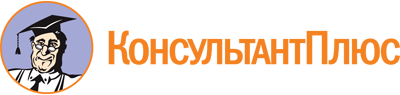 Закон Курской области от 23.08.2011 N 64-ЗКО
(ред. от 11.10.2022)
"О системе мер правовой и социальной защиты добровольных пожарных и работников добровольной пожарной охраны, формах государственной поддержки общественных объединений пожарной охраны на территории Курской области"
(принят Курской областной Думой 18.08.2011)Документ предоставлен КонсультантПлюс

www.consultant.ru

Дата сохранения: 11.12.2022
 23 августа 2011 годаN 64-ЗКОСписок изменяющих документов(в ред. Законов Курской областиот 22.06.2012 N 75-ЗКО, от 16.09.2013 N 83-ЗКО, от 01.11.2016 N 73-ЗКО,от 26.09.2017 N 46-ЗКО, от 11.10.2022 N 96-ЗКО)